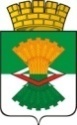 ДУМА МАХНЁВСКОГО МУНИЦИПАЛЬНОГО ОБРАЗОВАНИЯтретьего созываРЕШЕНИЕот 07 июля  2016 года              п.г.т. Махнёво                        № 136  Об информации Администрации Махнёвского муниципального образования о реализации подпрограммы «Экология и природные ресурсы Махнёвского муниципального образования на 2014 - 2020 годы» муниципальной программы «Развитие Махнёвского муниципального образования на 2014-2020 годы» за 2015 год Рассмотрев информацию Администрации Махнёвского муниципального образования о реализации подпрограммы «Экология и природные ресурсы Махнёвского муниципального образования на 2014 - 2020 годы» муниципальной программы «Развитие Махнёвского муниципального образования на 2014-2020 годы» за 2015 год,  Дума Махнёвского муниципального образования   РЕШИЛА:Информацию Администрации Махнёвского муниципального образования о реализации подпрограммы «Экология и природные ресурсы Махнёвского муниципального образования на 2014 - 2020 годы» муниципальной программы «Развитие Махнёвского муниципального образования на 2014-2020 годы» за 2015 год, принять к сведению (прилагается).Настоящее Решение вступает в силу с  даты его принятия.3.    Настоящее Решение направить  для   опубликования  в газету «Алапаевская искра» и разместить на официальном сайте Махнёвского муниципального образования в сети «Интернет».Председатель    Думы   муниципального образования                                                          И.М.АвдеевГлава  муниципального образования               		                  А.В.Лызлов                                             Приложениек  Решению Думы Махнёвскогомуниципального    образования                                                            от  07.07.2016   № 136Информация Администрации Махнёвского муниципального образования о реализации подпрограммы «Экология и природные ресурсы Махнёвского муниципального образования на 2014 - 2020 годы» муниципальной программы «Развитие Махнёвского муниципального образования на 2014 - 2020 годы» за 2015 годНа реализацию подпрограммы «Экология и природные ресурсы Махнёвского муниципального образования на 2014 - 2020 годы» муниципальной программы «Развитие Махнёвского муниципального образования на 2014 - 2020 годы»  в 2015 году запланировано и выделено средств в сумме 334,9 тыс.рублей, в том числе за счет средств: МБ – 334,9 тыс.рублей, ОБ – 0,0 тыс.рублей.    В  рамках реализации подпрограммы «Экология и природные ресурсы Махнёвского муниципального образования на 2014 - 2020 годы» муниципальной программы «Развитие Махнёвского муниципального образования на 2014 - 2020 годы» объём освоенных средств за счет всех источников финансирования составил  273,2 тыс. рублей (план – 334,9 тыс. рублей) или 81,6 %  от запланированных на 2015 год на следующие мероприятия:	1) На разработку Генеральной схемы санитарной очистки территорий населённых пунктов Махнёвского муниципального образования запланировано 0,0 тыс.рублей (МБ – 0,0 тыс.рублей, ОБ – 0,0 тыс.рублей);2) На обустройство колодцев, родников, скважин на территории Махнёвского муниципального образования, запланировано 334,9 тыс.рублей (МБ – 334,9 тыс.рублей, ОБ – 0,0 тыс.рублей), фактически освоено – 273,2 тыс.рублей (МБ – 273,2 тыс.рублей, ОБ – 0,0 тыс. рублей), процент исполнения составляет 81,6 %;Обустройство источников нецентрализованного водоснабжения за 2015 год3) На проведение исследований качества воды источников нецентрализованного водоснабжения на территории Махнёвского муниципального образования, запланировано 0,0 тыс.рублей (МБ – 0,0 тыс.рублей, ОБ – 0,0 тыс.рублей).Информация подготовлена Шалгиной Надеждой Игоревной, ведущим специалистом   отдела  строительства,  ЖКХ, архитектуры, благоустройства и охраны окружающей среды№п\пНаименование поселковой и сельских администраций Администрации Махнёвского муниципального образованияАдрес источника Мероприятия, обустройство, ремонт 12341Измоденовская сельская администрацияс. Измоденово, ул. Мира, д.7аКапитальный ремонт1Измоденовская сельская администрацияс. Измоденово, ул. А.Азовской, д.59Капитальный ремонт2Мугайская сельская администрация--3Махнёвская поселковая администрацияп.г.т. Махнёво, ул. Рабочая, д.42Частичный ремонт3Махнёвская поселковая администрацияп.г.т. Махнёво, ул. Казанская, д.15Частичный ремонт, чистка дна3Махнёвская поселковая администрацияп.г.т. Махнёво, ул. Советская, д.79Обслуживание колонки4Фоминская сельская администрацияС. Фоминское, ул. Родниковая, Родник «7 ключей»Частичный ремонт родника5Хабарчихинская сельская администрацияп. Хабарчиха, ул. Октябрьская, 21Обустройство и запуск5Хабарчихинская сельская администрацияп. Хабарчиха, ул. Заречная, 14Обустройство6Санкинская сельская администрацияп. Санкино, ул. Кедровая, 13-аЗамена сруба, частичный ремонт крыши и стен6Санкинская сельская администрацияп. Санкино, пер. Болотный, 3-аЗамена сруба, замена подъёмного механизма, валика, частичный ремонт крыши и стен, устройство скамейки7Таёжная сельская администрацияп. Таёжный, ул. Центральная, 12Частичный ремонт7Таёжная сельская администрацияп. Таёжный, ул. Центральная, 37Частичный ремонт7Таёжная сельская администрацияп. Таёжный, ул. Первомайская, 13Частичный ремонт колодца – смена отдельных досок чистой наружной обшивки стен, перепилка  полов из досок 8Кишкинская сельская администрация--9Муратковская сельская администрацияп. Муратково, ул. Кедровая, 8Смена венцов брёвен, замена полов, чистка.